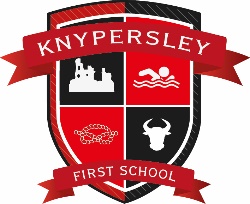 Knypersley First SchoolWhole school topic map 2019 -2020 Autumn 1Autumn 2Spring 1Spring 2Summer 1Summer 2NurseryMe and my teddyWhat a wonderful worldTwinkle, Twinkle I’m a star!Down on the farmWhen I grow upI do like to be beside the seasideReceptionWith a little help from my friendsTicket to rideCelebrate good times!To infinity and beyond!Watch out World!....here I come!Once upon a timeAll creatures great and smallYear 1Outdoor adventurersToy StoryRoara-saurus!Castles, dragons, knights and princessesTreasure IslandCommotion in the oceanYear 2Where in the world is Knypersley?  Our amazing African adventure    Our amazing African adventure    Oh No!  Mr Toad! Oh No!  Mr Toad! Eye spy Marmalade sandwichesYear 3Ug!Roll up, roll up!  RatatouilleA up me duck!Tumbleweed!Tumbleweed!Year 4We are not amused!Chim Chim, ChimreeStraight ahead!Ashes to AshesDeep in the jungleDeep in the jungle